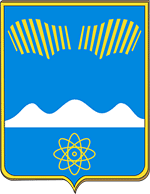 АДМИНИСТРАЦИЯ ГОРОДА ПОЛЯРНЫЕ ЗОРИ С ПОДВЕДОМСТВЕННОЙ ТЕРРИТОРИЕЙПОСТАНОВЛЕНИЕ«___»  сентября  2022 г.								     №_____О создании штаба народных дружин муниципального образования город Полярные Зори с подведомственной территориейВ соответствии с законом Мурманской области от 30.11.2006 № 811-01-ЗМО "Об участии граждан в обеспечении правопорядка", а также в целях координации деятельности народных дружин на территории муниципального образования п о с т а н о в л я ю:1. Создать штаб народных дружин муниципального образования город Полярные Зори с подведомственной территорией.2.. Утвердить Положение о штабе народных дружин муниципального образования город Полярные Зори с подведомственной территорией (Приложение № 1). 3. Утвердить Состав штаба народных дружин муниципального образования город Полярные Зори с подведомственной территорией (Приложение № 2)4. Контроль за исполнением настоящего постановления возложить на заместителя главы города Полярные Зори с подведомственной территорией Гириновича И.С.5. Настоящее постановление вступает в силу со дня его официального опубликования.Глава города Полярные Зорис подведомственной территорией					          М.О. ПуховВизы согласования:Горбунов М.С.1-в дело, 1-сектор ГЗ.Приложение №1к постановлению администрациигорода Полярные Зориот «___» сентября 2022 г. №_____ПОЛОЖЕНИЕо штабе народных дружин муниципального город Полярные Зори с подведомственной территорией1. Общие положения1.1. Настоящее Положение устанавливает порядок организации деятельности штаба народных дружин муниципального образования город Полярные Зори с подведомственной территорией (далее - Штаб).1.2. Штаб является постоянным рабочим коллегиальным органом, созданным в целях взаимодействия и координации деятельности народных дружин, в том числе народных дружин из числа членов казачьих обществ, внесенных в государственный реестр казачьих обществ Российской Федерации (далее - народные дружины).1.3. В своей деятельности Штаб руководствуется Конституцией Российской Федерации, федеральными конституционными законами, федеральными законами, указами и распоряжениями Президента Российской Федерации, постановлениями и распоряжениями Правительства Российской Федерации, законами и иными нормативными правовыми актами Мурманской области, Уставом муниципального образования город Полярные Зори, муниципальными правовыми актами, а также настоящим Положением. 2. Задачи ШтабаОсновными задачами Штаба являются:2.1. Координация деятельности народных дружин с органами местного самоуправления, органами внутренних дел (полицией) и иными правоохранительными органами по вопросам содействия им в обеспечении охраны общественного порядка.2.2. Внесение предложений органам местного самоуправления:об установлении границ территорий, на которых могут быть созданы народные дружины;о согласовании кандидатур командиров народных дружин;о заключении соглашений об участии народных дружин в охране общественного порядка в муниципальном образовании;о согласовании планов работы народных дружин, мест и времени проведения мероприятий по охране общественного порядка, количества привлекаемых к участию в охране общественного порядка народных дружинников.2.3. Участие в выработке совместных решений и соглашений о порядке взаимодействия народных дружин с администрацией города Полярные Зори с подведомственной территорией, органами внутренних дел (полиции), иными правоохранительными органами, другими организациями в охране общественного порядка.2.4. Учет документов, связанных с деятельностью народных дружин и народных дружинников.2.5. Обобщение и анализ информации о деятельности народных дружин по вопросам содействия органам внутренних дел (полиции) и иным правоохранительным органам в охране общественного порядка в муниципальном образовании город Полярные Зори с подведомственной территорией.2.6. Разработка рекомендаций для народных дружин по вопросам оказания содействия органам внутренних дел (полиции) и иным правоохранительным органам в обеспечении общественного порядка в муниципальном образовании город Полярные Зори с подведомственной территорией.2.7. Пропаганда передового опыта работы народных дружин в муниципальном образовании город Полярные Зори с подведомственной территорией.3. Функции ШтабаВ целях выполнения задач, предусмотренных настоящим положением, Штаб осуществляет следующие функции:3.1. Рассматривает вопросы и предложения, связанные с координацией деятельности народных дружин по вопросам содействия органам внутренних дел (полиции) и иным правоохранительным органам в охране общественного порядка на территории муниципального образования город Полярные Зори с подведомственной территорией.3.2. Оказывает методическую помощь гражданам в создании народных дружин, дальнейшей организации их работы, обеспечении нормативными правовыми документами, специальной литературой и методическими пособиями.3.3. Обеспечивает постоянную готовность народных дружин к выполнению стоящих перед ними задач, создает необходимые условия для активного участия народных дружин в охране общественного порядка.3.4. Определяет порядок работы народных дружин и содействует планированию их работы, разрабатывает мероприятия по взаимодействию народных дружин с органами государственной власти, органами местного самоуправления, правоохранительными органами, общественными объединениями правоохранительной направленности, участвует в выработке совместных решений.3.5. Разрабатывает и вносит в установленном порядке предложения главе города Полярные Зори с подведомственной территорией о поддержке народных дружин, их стимулировании, материальном обеспечении, выделении помещений, оргтехники, средств связи, транспорта (при необходимости), компенсации понесенных расходов, связанных с созданием и функционированием народных дружин (изготовление формы, символики, бланков удостоверений, наглядной информации, погашение госпошлин, коммунальных счетов и других издержек).3.6. Создает при необходимости временные рабочие группы из членов Штаба с привлечением (по согласованию) специалистов заинтересованных инстанций.3.7. Организует проведение проверок в отношении кандидатов в народные дружинники согласно требованиям, установленным Федеральным законом от 2 апреля 2014 года N 44-ФЗ "Об участии граждан в охране общественного порядка".3.8. В установленном законом порядке ведет учет персональных данных членов народных дружин (в том числе с использованием электронных баз данных).3.9. Осуществляет учет документов и материалов, связанных с деятельностью народных дружин, в том числе:копий свидетельств о внесении народных дружин в региональный реестр народных дружин;копий уставов народных дружин;карт-схем территорий, в границах которых народные дружины правомочны участвовать в охране общественного порядка;копий соглашений об участии в охране общественного порядка в муниципальном образовании;копий планов работы народных дружин;копий табелей выхода народных дружинников на дежурство;отчетов и иной информации о результатах деятельности народных дружин;списков учредителей, командиров и членов народных дружин;книг учета удостоверений народного дружинника;материалов внутренних расследований совершения народным дружинником, участвующим в охране общественного порядка, противоправных действий либо бездействия, повлекших нарушение прав и свобод граждан, общественных объединений, религиозных и иных организаций; фактов неоднократного невыполнения народным дружинником требований устава народной дружины либо фактического самоустранения от участия в ее деятельности; причин и обстоятельств утраты удостоверений народного дружинника.3.10. Поддерживает постоянную оперативную связь с народными дружинами, доводит до них текущую информацию, предоставленную территориальными органами внутренних дел (полицией) и иными правоохранительными органами, информацию о криминогенной обстановке в муниципальном образовании (населенном пункте), где осуществляется дежурство (патрулирование), сведения о розыске лиц за преступления и пропавших без вести.3.11. Разрабатывает инструкции и памятки народным дружинникам, иную наглядную информацию с изложением основных прав и обязанностей, положений нормативных правовых актов по охране общественного порядка, указанием адресов и телефонов правоохранительных органов, экстренных и аварийных служб, а также отражением криминогенной, экономической, культурной, географической и других особенностей местности, где функционируют народные дружины.3.12. Ведет учет времени задействованных на дежурство (патрулирование) народных дружинников (осуществляет сверку соответствующих табелей, планов работы и расчетов сил народных дружин).3.13. Содействует территориальным органам внутренних дел (полиции), иным правоохранительным органам и командирам народных дружин:в обеспечении взаимодействия с администрацией города Полярные Зори с подведомственной территорией, предприятиями, учреждениями и общественностью по вопросам участия народных дружин в поддержании общественного порядка, предупреждении и пресечении правонарушений;в подготовке расчетов сил народных дружин, необходимых для привлечения к охране общественного порядка при проведении общественно-политических и иных массовых мероприятий, закреплении за народными дружинниками объектов дежурств, постов и маршрутов совместного патрулирования;в проведении инструктажей дружинников, заступающих на дежурство;в правовом и специальном обучении народных дружинников формам и методам предупреждения и пресечения правонарушений.3.14. При получении информации о нарушении народными дружинами (народными дружинниками) действующего законодательства во время исполнения обязанностей по охране общественного порядка направляет такую информацию для проведения проверки в соответствующие правоохранительные органы.3.15. Совместно с командирами народных дружин участвует в проведении внутренних расследований, касающихся:совершения народным дружинником, участвующим в охране общественного порядка, противоправных действий либо бездействия, повлекших нарушение прав и свобод граждан, общественных объединений, религиозных и иных организаций,фактов неоднократного невыполнения народным дружинником требований устава народной дружины либо фактического самоустранения от участия в ее деятельности,выяснения причин и обстоятельств утраты удостоверений народного дружинника.3.16. По поручению администрации города Полярные Зори в соответствии с нормативными правовыми актами Мурманской области и муниципальными правовыми актами организует и проводит ежегодные конкурсы среди народных дружин муниципального образования город Полярные Зори с подведомственной территорией на звание "Лучшая народная дружина муниципального образования" и "Лучший народный дружинник муниципального образования" (при наличии двух и более народных дружин в муниципальном образовании).3.17. Ходатайствует перед органами государственной власти Мурманской области, администрацией города Полярные Зори с подведомственной территорией, правоохранительными органами, общественными и иными организациями о поощрении народных дружинников, отличившихся при исполнении своих обязанностей.3.18. Принимает участие в подготовке муниципальных правовых актов и других документов о деятельности народных дружин на территории муниципального образования город Полярные Зори с подведомственной территорией.3.19. Осуществляет иные необходимые меры, обеспечивающие взаимодействие и координацию деятельности народных дружин на территории муниципального образования.4. Состав Штаба и порядок его формирования4.1. Состав Штаба формируется из представителей администрации города Полярные Зори с подведомственной территорией, территориальных органов внутренних дел (полиции), командиров народных дружин, казачьих обществ.В состав Штаба также могут включаться представители других заинтересованных ведомств и организаций.4.2. Штаб состоит из начальника Штаба, заместителя начальника Штаба, секретаря Штаба и иных членов Штаба.4.3. Состав Штаба формируется (по согласованию с заинтересованными инстанциями) главой города Полярные Зори с подведомственной территорией и утверждается постановлением администрации города Полярные Зори с подведомственной территорией. Начальником Штаба, назначается заместитель главы города Полярные Зори с подведомственной территорией.4.4. Члены Штаба осуществляют деятельность на общественных началах.4.5. Штаб из числа членов Штаба формирует комиссию по проверке документов кандидатов в народные дружинники, а также при необходимости иные рабочие органы.5. Организация работы Штаба5.1. Заседания Штаба проводятся по мере необходимости, но не реже одного раза в год, при необходимости могут проводиться внеочередные заседания Штаба.Дату, время и место проведения заседания Штаба определяет начальник Штаба.5.2. Заседание Штаба является правомочным, если на нем присутствует более половины членов Штаба. Заседание Штаба ведет начальник Штаба или его заместитель.Решения Штаба принимаются простым большинством голосов присутствующих на заседании членов Штаба. В случае равенства голосов решающим является голос председательствующего на заседании Штаба.Решения Штаба оформляются протоколом, который подписывает начальник Штаба либо его заместитель, председательствующий на заседании.Решения Штаба носят рекомендательный характер.Члены Штаба участвуют в заседаниях Штаба лично и не вправе делегировать свои полномочия другим лицам. Члены Штаба при обсуждении вопросов имеют равные права.На заседания Штаба могут быть приглашены руководители организаций, расположенных на территории муниципального образования, представители средств массовой информации, ученые, эксперты и другие лица.5.4. Начальник Штаба:осуществляет общее руководство деятельностью Штаба;принимает решение о создании рабочих групп из числа членов Штаба для изучения отдельных вопросов деятельности народных дружин;осуществляет непосредственное взаимодействие с правоохранительными органами по вопросам координации деятельности народных дружин;представляет Штаб при взаимодействии с органами государственной власти, органами местного самоуправления, общественными и иными организациями;несет персональную ответственность за выполнение возложенных на Штаб задач.В случае отсутствия начальника Штаба его функции выполняет заместитель начальника Штаба.5.5. Секретарь Штаба:обеспечивает подготовку проектов решений заседаний Штаба;информирует членов Штаба о месте, времени проведения и повестке дня очередного заседания Штаба, обеспечивает участвующих в заседании Штаба необходимыми справочно-информационными материалами;ведет протокол заседания Штаба;оформляет решения Штаба;осуществляет текущий контроль за выполнением принятых Штабом решений, а также учет документов и материалов, связанных с деятельностью народных дружин и Штаба.5.6. Организационно-техническое обеспечение деятельности Штаба осуществляет администрация города Полярные Зори с подведомственной территорией.Приложение № 2к постановлению администрациигорода Полярные Зориот «___» сентября 2022 г. №_____СОСТАВштаба народных дружин муниципального город Полярные Зори с подведомственной территориейГиринович Игорь Сергеевич – заместитель главы города Полярные Зори с подведомственной территорией, начальник штаба;Тимофеев Олег Юрьевич – начальник МО МВД России «Полярнозоринский», заместитель начальника штаба (по согласованию);Кретинина Анастасия Николаевна – инспектор 1 категории сектора гражданской защиты, секретарь штаба.Члены комиссии:Горбунов Михаил Сергеевич – главный специалист сектора гражданской защиты;Степанова Светлана Константиновна – начальник отдела культуры, спорта и молодёжной политики;Зиненкова Ольга Владимировна – начальник отдела образования.Правовой отдел______________________«____» сентябрь 2022